                                                  ΑΝΑΡΤΗΤΕΑ ΣΤΟ ΔΙΑΔΙΚΤΥΟ                                     ΕΛΛΗΝΙΚΗ ΔΗΜΟΚΡΑΤΙΑ                                 ΑΔΑ:  6ΚΤΕΩ1Ρ-ΛΥ4ΝΟΜΟΣ ΔΩΔΕΚΑΝΗΣΟΥ                                     Ρόδος, 20/08/2018 ΔΗΜΟΣ ΡΟΔΟΥ                                                  Αριθμ. Πρωτ:2/50836 Δ/ΝΣΗ ΟΙΚΟΝΟΜΙΚΩΝ   	ΤΜΗΜΑ ΠΡΟΜΗΘΕΙΩΝ                                                                    Τηλ: 22410-77728Θέμα: «Μίσθωση μηχανημάτων για την συντήρηση αγροτικής οδοποιίας Δ.Ε. Πεταλουδών».ΑΠΟΦΑΣΗ 5083/2018Ο ΔΗΜΑΡΧΟΣ ΡΟΔΟΥΈχοντας υπόψη:Τις διατάξεις του άρθρου 58 του Ν. 3852/2010.Τις διατάξεις του άρθρου 118 του Ν. 4412/2016.Την παρ. 4 του άρθρου 209 του Ν. 3463/2006, όπως αναδιατυπώθηκε με την παρ. 3 του άρθρου 22 του Ν. 3536/2007.Το άρθρο 61 του Ν.3979/2011.Το Ν. 4555/2018.Την αναγκαιότητα για την μίσθωση μηχανημάτων για την συντήρηση αγροτικής οδοποιίας Δ.Ε. Πεταλουδών.Το με αριθμό πρωτ. 49768 τεκμηριωμένο αίτημα του Διατάκτη περί αναγκαιότητας εκτέλεσης της δαπάνης. Το ότι η συγκεκριμένη δαπάνη έχει αναληφθεί νόμιμα σε βάρος των Κ.Α. 70-6233.0011.0004 και καταχωρήθηκαν στο μητρώο δεσμεύσεων με α/α  Α/1.268.  Την απόφαση 4476/2018 του Δημάρχου για τη μεταβίβαση αρμοδιοτήτων.ΑΠΟΦΑΣΙΖΟΥΜΕ	Α. Τη διενέργεια μίσθωσης  μηχανημάτων για την συντήρηση αγροτικής οδοποιίας Δ.Ε. Πεταλουδών, εκτιμώμενης αξίας 23.857,60 ευρώ συμπεριλαμβανομένου του Φ.Π.Α., με τη διαδικασία της απευθείας ανάθεσης την Δευτέρα 27/08/2018  και καταληκτική ώρα κατάθεσης προσφοράς, ώρα 9:00 π.μ. στο Τμήμα Προμηθειών του Δήμου Ρόδου, Καποδιστρίου 3-5, Ρόδος, τηλ: 22410-77728. 	Β. Εγκρίνουμε τις τεχνικές προδιαγραφές των υπό μίσθωση μηχανημάτων που περιέχονται στο ΠΑΡΑΡΤΗΜΑ Α’ και οι οποίες αποτελούν αναπόσπαστο μέρος της παρούσας.		Γ. Οι ενδιαφερόμενοι μπορούν να καταθέσουν προσφορά για όλα τα μηχανήματα της πρόσκλησης ή χωριστά για έκαστο μηχάνημα με την απαραίτητη προϋπόθεση για το σύνολο των μισθίων. Επίσης είναι υποχρεωμένοι να προσκομίσουν μαζί με την προσφορά τους: Πιστοποιητικά, στα οποία θα δηλώνεται ότι μέχρι και την ημέρα υποβολής της προσφοράς ο υποψήφιος είναι ασφαλιστικά και φορολογικά ενήμερος ως προς τις υποχρεώσεις του.Πιστοποιητικό επιμελητήριου της επαγγελματικής τους δραστηριότητας που να αναφέρει ότι είναι εγγεγραμμένοι και δεν χρωστάνε τις εισφορές τους για το 2018.Απόσπασμα ποινικού μητρώου, έκδοσης τουλάχιστον του τελευταίου τριμήνου (3) από την ημερομηνία του διαγωνισμού, από το οποίο να προκύπτει ότι δεν έχουν καταδικασθεί για αδίκημα σχετικό με την άσκηση της επαγγελματικής τους δραστηριότητας, συμμετοχή σε εγκληματική οργάνωση, δωροδοκία, απάτη, τρομοκρατικά εγκλήματα, νομιμοποίηση εσόδων από παράνομες δραστηριότητες ή χρηματοδότηση της τρομοκρατίας, παιδική εργασία και άλλες μορφές εμπορίας ανθρώπων.Πίνακας του μηχανολογικού εξοπλισμού που διαθέτουν που να καλύπτει  τις προδιαγραφές που αναφέρονται στο ΠΑΡΑΡΤΗΜΑ Α΄  και θα προσδιορίζεται το είδος του οχήματος, ο αριθμός κυκλοφορίας, η ισχύς του κινητήρα, τεχνικά στοιχεία δηλαδή έντυπα εργοστασίου κατασκευής. Επίσης, θα αναφέρονται στοιχεία ιδιοκτησίας για κάθε μηχάνημα ιδιόκτητο ή μισθωμένο.Bεβαίωση πληρωμής τελών κυκλοφορίας του συγκεκριμένου Μ.Ε. Aσφαλιστήριο συμβόλαιο του συγκεκριμένου Μ.Ε.Δίπλωμα Μ.Ε. του χειριστή που θα εκτελεί την εργασίαΌταν πρόκειται για νομικά πρόσωπα, τα νομιμοποιητικά πιστοποιητικά τα καταθέτουν ομόρρυθμοι εταίροι και διαχειριστές για Ο.Ε. και Ε.Ε., διαχειριστές για ΕΠΕ και πρόεδρος ή διευθύνων σύμβουλος για Α.Ε. Προκειμένου να προκύπτει ο νόμιμος εκπρόσωπος της εταιρείας, πρέπει να προσκομισθούν και τα νομιμοποιητικά έγγραφα κάθε συμμετέχοντος όπως το ΦΕΚ ίδρυσης με τις τροποποιήσεις του για Α.Ε. και Ε.Π.Ε. ή το καταστατικό για Ο.Ε. και Ε.Ε.	Δ. Η δαπάνη που προκαλείται από τη συγκεκριμένη ανάθεση θα καλυφθεί από τη               ΣΑΤΑ.Ε. Η μίσθωση αναφέρεται σε εξήντα πέντε μίσθια (65) ανάλογα με τις ανάγκες του Δήμου και πάντα μετά από προφορική ή έγγραφη διαταγή αρχομένης από την υπογραφή της σύμβασης έως και την 31/12/2018.ΣΤ. Η πληρωμή του συμβατικού ποσού θα γίνεται με την έκδοση εντάλματος πληρωμής, μετά την υποβολή από τον μισθωτή ισόποσου εξοφλητικού τιμολογίου.Ζ. Στη σύμβαση που θα συναφθεί θα αναφερθούν ειδικότεροι όροι για την ορθή, απρόσκοπτη και σύμφωνα με τις τεχνικές προδιαγραφές εκτέλεση του αντικειμένου της πρόσκλησης ενδιαφέροντος.                                                                                     Ο Αντιδήμαρχος	       Σάββας ΔιακοσταματίουΠΑΡΑΡΤΗΜΑ Α΄ΤΕΧΝΙΚΗ ΕΚΘΕΣΗ - ΤΕΧΝΙΚΕΣ ΠΡΟΔΙΑΓΡΑΦΕΣΕΝΔΕΙΚΤΙΚΟΣ ΠΡΟΫΠΟΛΟΓΙΣΜΟΣΟ Δήμος Ρόδου για να καλύψει τις ανάγκες συντήρησης αγροτικών οδών της Δ.Ε ΠΕΤΑΛΟΥΔΕΣ θα αναθέσει υπηρεσία αποκατάστασης βατότητας  αγροτικών δρόμων.Οι αγροτικές οδοί μετά της βροχοπτώσεις του χειμώνα δεν μπορούν να εξυπηρετήσουν τις αγροτικές εργασίες και μετά την αδυναμία της υπηρεσίας Τροχαίου Υλικού με το υπ΄ αριθμό 2/38101 έγγραφο της, να μας διαθέσει τα απαραίτητα μηχανήματα ,ο Δήμος προτίθεται να μισθώσει 1 γκρέιντερ ,1 φορτωτή  μηχανικής ισχύος >150 HP  και 1 ανατρεπόμενο φορτηγό χωρητικότητας 10 μ3.Για να γίνει διαμόρφωση επιφάνειας των αγροτικών δρόμων εκτιμάται ότι το γκρέιντερ θα χρειαστεί να εργαστεί  35 ημέρες, ο φορτωτής για την απομάκρυνση προϊόντων εκσκαφής διαμόρφωσης τάφρων , καταπτώσεων και γενικά εδαφικού υλικού που απομακρύνεται  17 ημέρες και το  ανατρεπόμενο φορτηγό για τη μεταφορά του παραπάνω εδαφικού υλικού 13 ημέρες. Οι δρόμοι  που χρήζουν άμεση αποκατάσταση βρίσκονται στις περιοχές  ΜΑΡΙΤΣΑ: Μυρτώνας, Κερωνιάτης.ΠΑΣΤΙΔΑ: Πασαούτια.ΘΕΟΛΟΓΟΣ: Αγ. Ιωαννης.ΔΑΜΑΤΡΙΑ: Αρτίεννα.ΚΡΕΜΑΣΤΗ: Περγιαλένα.ΠΑΡΑΔΕΙΣΙ: Μολύβια      Ο προϋπολογισμός της υπηρεσίας  ανέρχεται σε  23.857,60 € περιλαμβανομένου του Φ.Π.Α.  Η δαπάνη θα καλυφθεί από ΣΑΤΑ.ΕΝΔΕΙΚΤΙΚΟΣ ΠΡΟΫΠΟΛΟΓΙΣΜΟΣΠΙΝΑΚΑΣ ΑΠΟΔΕΚΤΩΝ Γραφείο ΔημάρχουΑντιδήμαρχο ΟικονομικώνΔιεύθυνση ΟικονομικώνΕμπορικό ΕπιμελητήριοΤμήμα ΠρομηθειώνΛογιστήριο(Τμήμα Εξόδων) Α/ΑΠΕΡΙΓΡΑΦΗ ΕΙΔΟΥΣΤΙΜΗ / ημέραΜΙΣΘΙΑΜΕΡΙΚΗ ΔΑΠΑΝΗ1.ΦορτωτήςΜηχανικής ισχύος >150 HP300 €17 5.100,002.Γκρειντερ300 €3510.500,003.Φορτηγό χωρητικότητας 10μ3280 €13 3.640,00                                                                                                        ΣΥΝΟΛΟ                                                                                                         ΣΥΝΟΛΟ                                                                                                         ΣΥΝΟΛΟ                                                                                                         ΣΥΝΟΛΟ 19.240,00 €                                                                                                             Φ.Π.Α. 24 %                                                                                                             Φ.Π.Α. 24 %                                                                                                             Φ.Π.Α. 24 %                                                                                                             Φ.Π.Α. 24 %  4.617,60 €                                                                                                ΣΥΝΟΛΙΚΗ ΔΑΠΑΝΗ                                                                                                ΣΥΝΟΛΙΚΗ ΔΑΠΑΝΗ                                                                                                ΣΥΝΟΛΙΚΗ ΔΑΠΑΝΗ                                                                                                ΣΥΝΟΛΙΚΗ ΔΑΠΑΝΗ23.857,60 €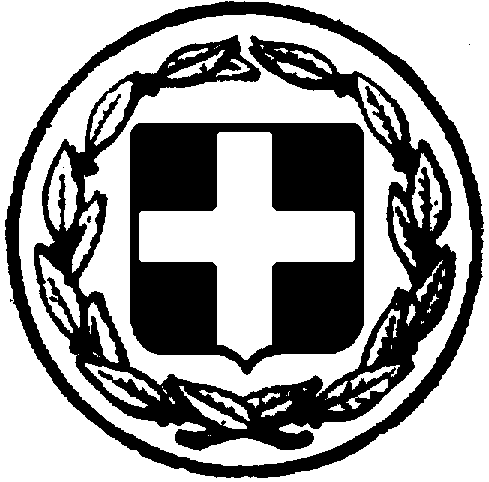 